Муниципальное бюджетное общеобразовательное учреждение « Одоевская средняя общеобразовательная  школа  им.В.Д. Успенского» структурное подразделение  детский сад «Берёзка»в рамках программы дополнительного образования «Весёлая семейка».	воспитателя 	второй младшей группы 		Макаричевой Светланы АлександровныОдоев  2018 г.ПЕРЕЧЕНЬ  МАТЕРИАЛОВ ПО ПАНОРАМЕ ОПЫТА ПО ТЕМЕ САМООБРАЗОВАНИЯПовышение профессиональной компетенции – путь к личностному росту.План работы по самообразованию воспитателя.Мероприятия  к плану работы  по самообразованию.Литература и скриншоты , используемых сайтов.Статьи по изучаемым темам:«Духовно нравственное воспитание в детском саду» Доброславская Ольга Александровна«Современные аспекты духовно-нравственного воспитания детей» Протоиерей Андрей Берсенёв – священник Свято-Благовещенского Храма Кондратова Людмила Потаповна - учитель-дефектологСказка как средство духовно-нравственного воспитания детей дошкольного возраста«Нравственное воспитание детей младшего дошкольного возраста»«Духовно-нравственное воспитание детей дошкольного возраста» Евдакова Т.Ю«Крепче мы – крепче наше будущее» программа духовнонравственного воспитания детей дошкольного возраста	ПЛАН РАБОТЫ ПО САМООБРАЗОВАНИЮ ВОСПИТАТЕЛЯМакаричевой Светланы Александровны.Тема, над которой работает учреждение:«Художественно-эстетическое развитие детей дошкольного возраста».Индивидуальная тема:«Ценностные установки духовно-нравственного развития и воспитания детей дошкольного возраста».Год начала работы по самообразованию:2016 год.Год окончания работы по самообразованию:2017 год.Цель самообразования по теме :совершенствование профессиональной деятельности  воспитателя и повышение профессиональной   компетентности с использованием  достижений науки и внедрения их  в  практику.Задачи самообразования по теме :изучение научно-теоретического материала и диагностических методик в рамках программы по  духовно-нравственному воспитанию и развитию;разработка, апробация и внедрение программы дополнительного образования «Весёлая семейка»;разработка и использование диагностического инструментария в рамках реализации программы по  театрально-творческому развитию;изучение и внедрение современных форм работы, технологий, методов и приёмов воспитательной работы.Основные вопросы , намечаемые для изучения :Теоретические аспекты  по духовно-нравственному воспитанию  детей дошкольного возраста, в рамках программы дополнительного образования -  «Весёлая семейка»;Основы духовно-нравственного воспитания; Диагностики с формированности знаний, умений, навыков, в рамках программы дополнительного образования  «Весёлая семейка».Изучение отечественного опыта: Суровой Л.В., литератора  и педагога, Члена  Союза писателей России., создателя методики куклотерапии в соавторстве с Медведевой И.Я., Шипковой Т. А.учителя-логопеда, Ушаковой О. Н ., доктора педагогических наук, профессора, зав. лабораторией развития речи и речевого общения Института дошкольного образования и семейного воспитания РАО, Сохина Ф.А. кандидата педагогических наук, старшего научного сотрудника  М Г ПУ, Лыковой И.А., кандидата педагогических наук, ст. научный сотрудник и докторант Института художественного образования Российской академии; Т. В. Волкова "Наука быть человеком" Волгоград, 2008. М. А. Андрианов "Философия для детей" Минск, 2003. Н. Е. Щуркова Тест. "Размышления о жизненном опыте". Москва, 1991.Е. Н. Степанов " Изучение уровня удовлетворённости родителей работой образовательного учреждения". Москва, 1991. Ляхов И. И. Проектная деятельность. М. 1996.Творческое сотрудничество (с кем):Одоевская школа искусств, Музей Филимоновской игрушки, Одоевский краеведческий музейИзучение  опыта других педагогов (посещение занятий, мероприятий): Рожковой М.А., воспитателя;  Урлаповой Е.А., старшего воспитателя;  Ситниковой В.Е., воспитателя; Хорошиловой О.Ю., педагога-логопеда.Практический выход (доклады, рефераты, выступления и т.д.):Создание методической продукции по итогам работы над темой самообразования и реализации программы  «Колобок» Создание банка информационно-методических материалов к программе всестороннего развития через театрализованную деятельность «Колобок» Мероприятия к плану работы по самообразованию.Тема «Ценностные установки духовно-нравственного развития и воспитания детей дошкольного возраста».Литература по теме:Интернет сайты  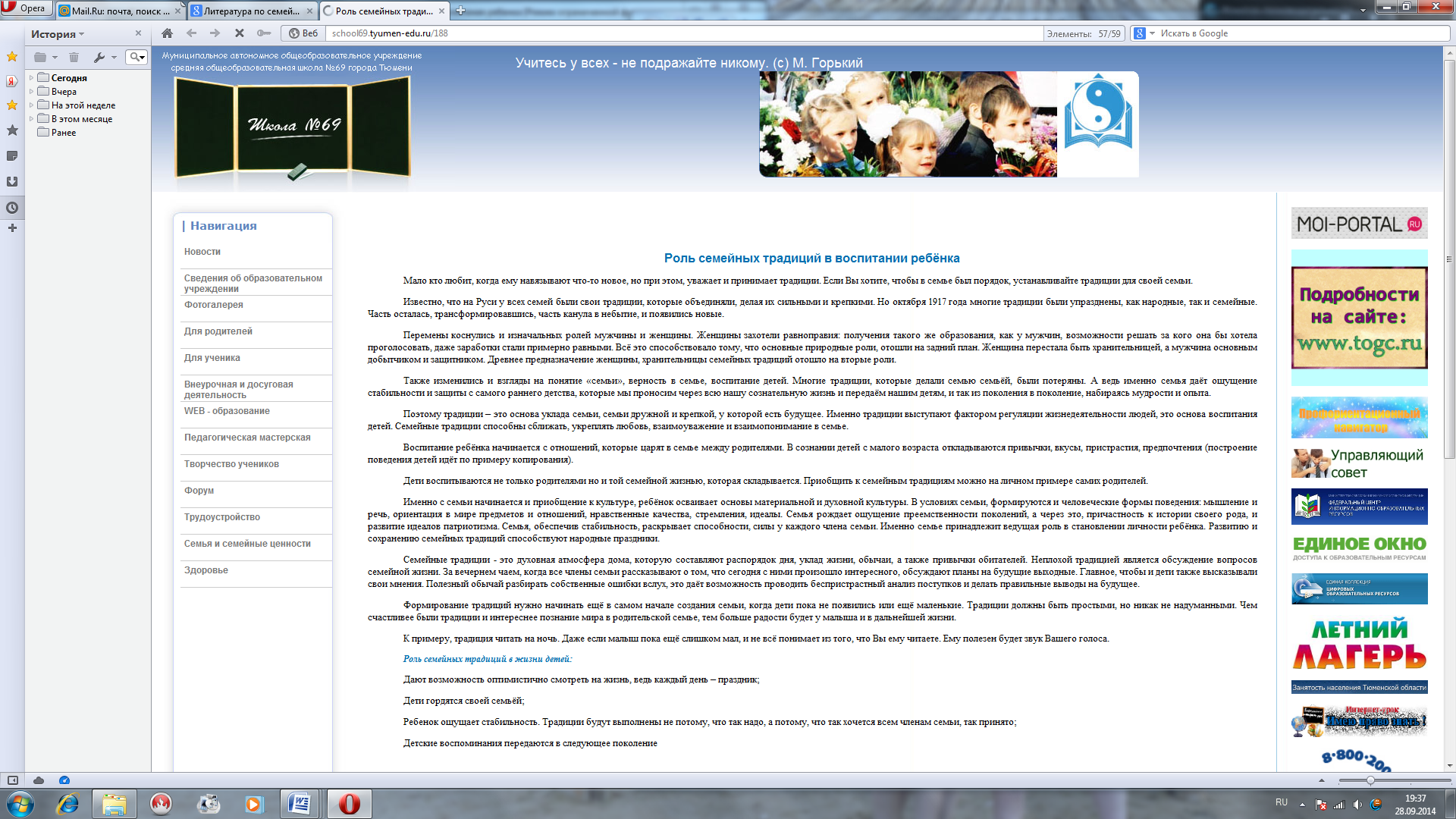 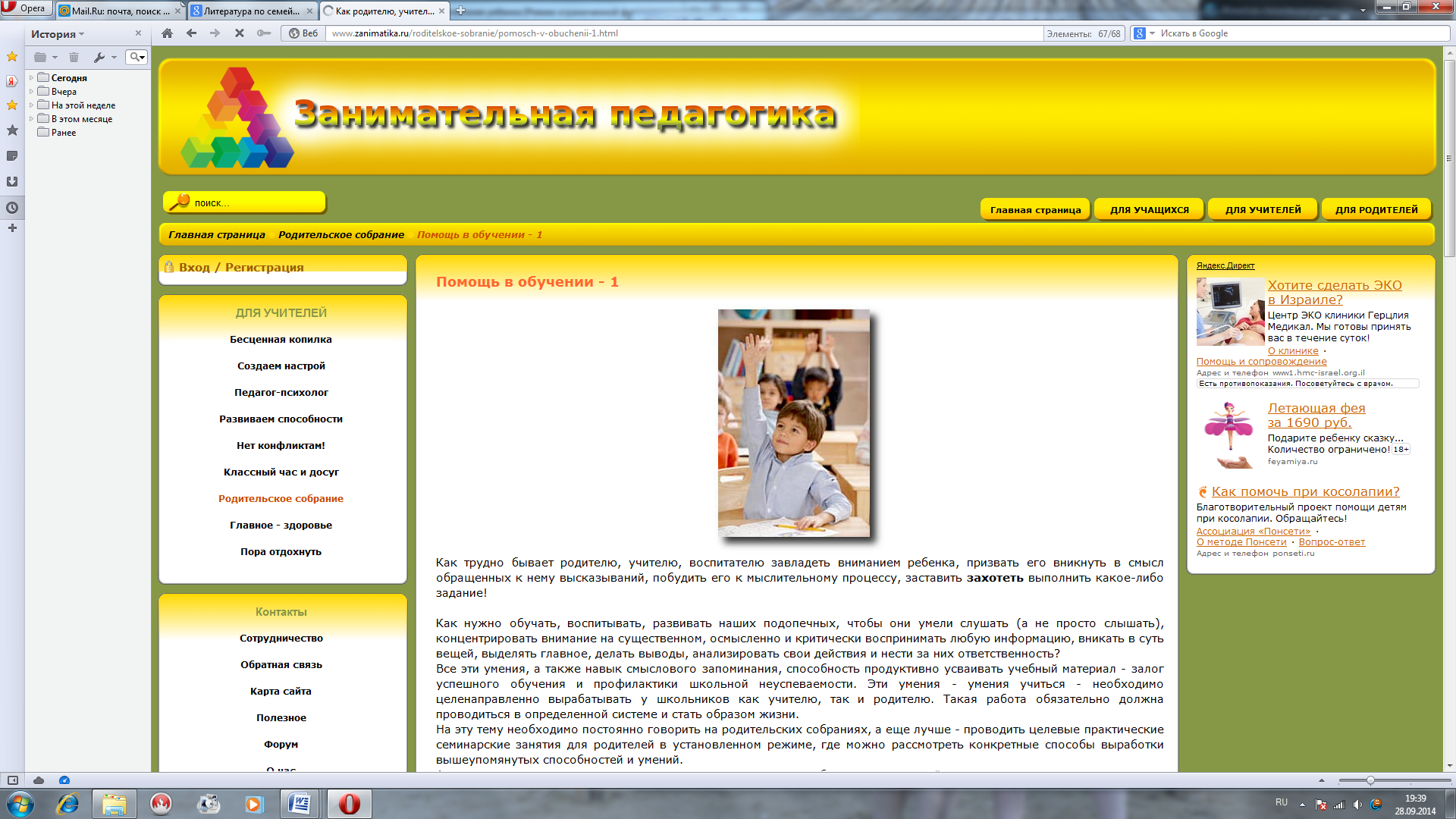 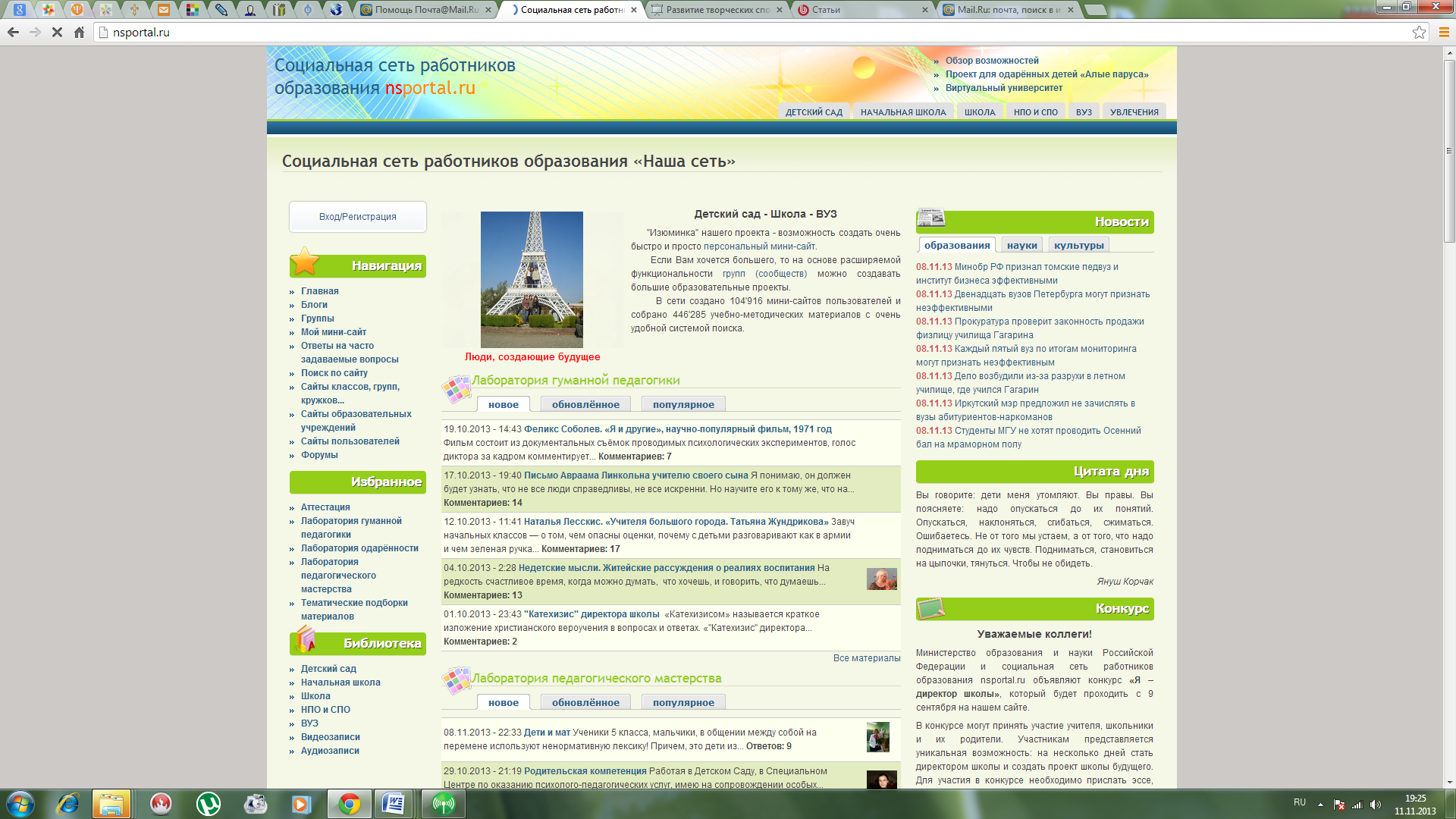 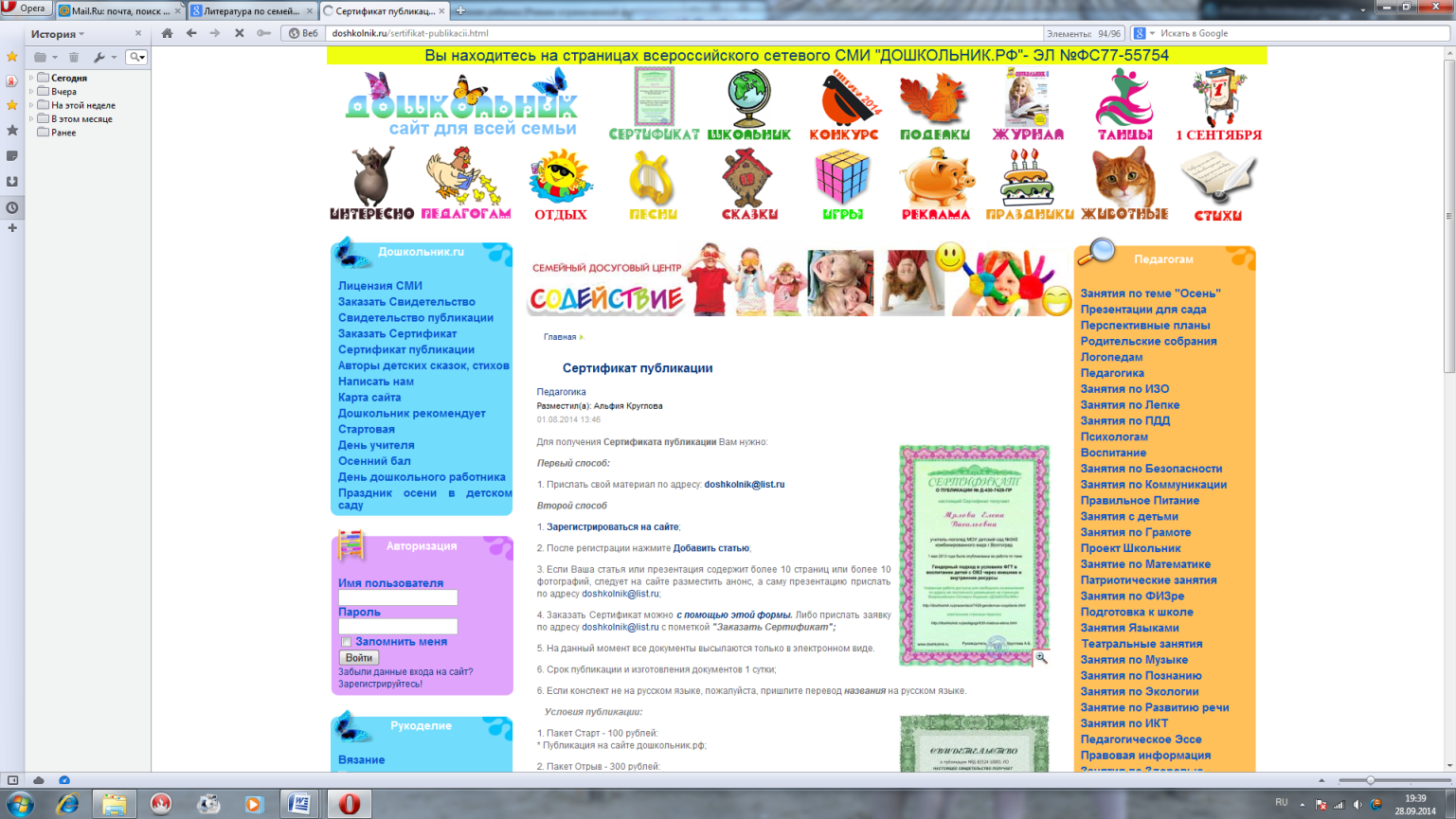 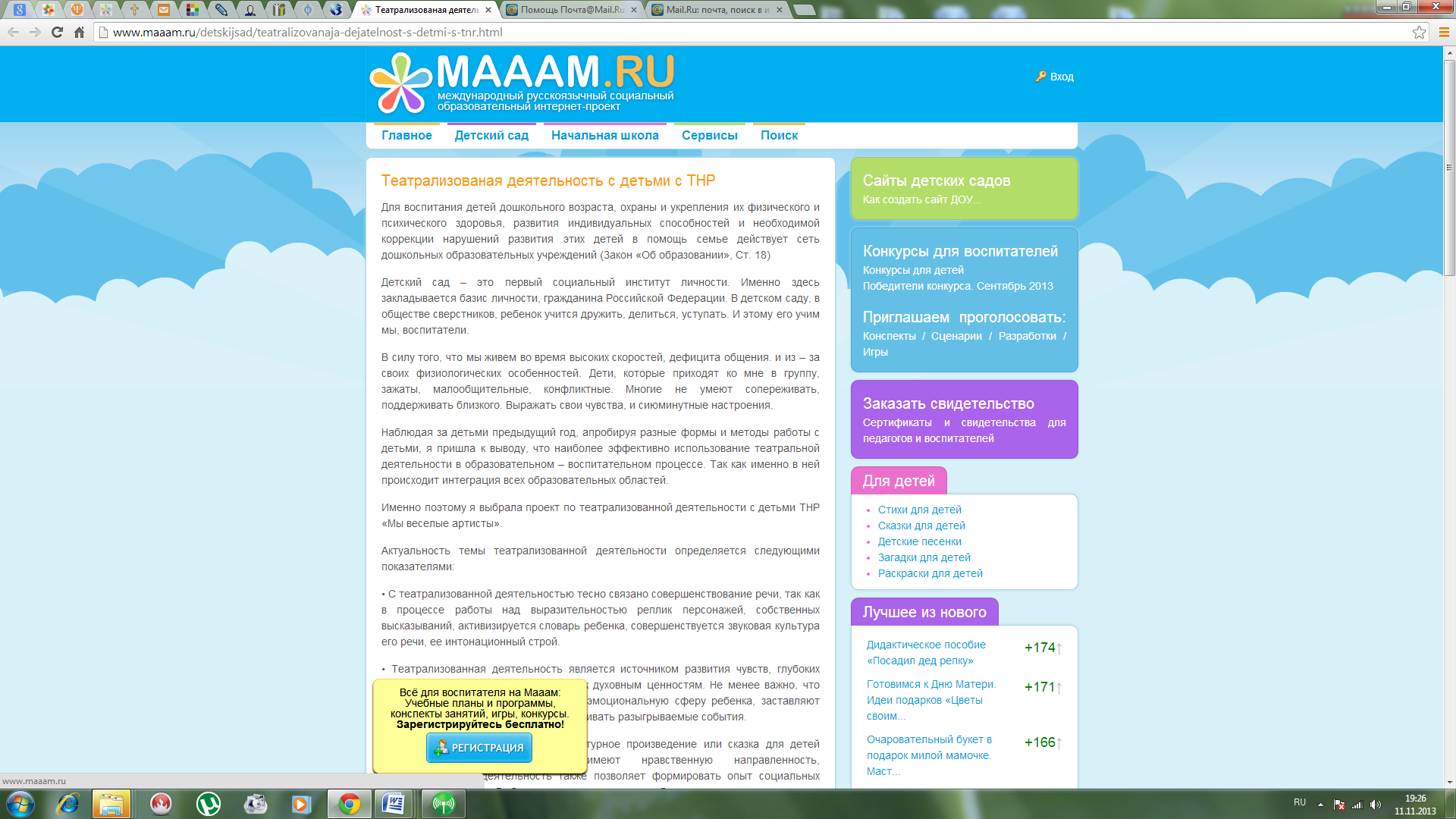 Сроки выполненияСодержание работыОтметка о выполнении Ноябрь 2016Определение темы самообразования, утверждение на совете педагоговНоябрь 2016составление плана работы по самообразованиюподбор материала к созданию программы «Весёлая семейка» по духовно-нравственному воспитанию и развитию.Декабрь-2016 Январь-2017составление картотеки по темеизучение научно-теоретической и методической литературы по  духовно-нравственному воспитанию и развитию.изучение научно-теоретической и методической литературы по  духовно-нравственному воспитанию и развитию.Январь2017Разработка программы «Весёлая семейка» для средней, старшей и подготовительной групп.Февраль-июнь 2017Работа по апробации программы:- разработка конспектов занятий;-подбор информационно-методических, информационно-дидактических  материалов;- проведение открытого  занятия;-проведение исследовательской работы (обработка материалов)В течение годаПосещение открытых занятий коллег;Знакомство с опытом работы отечественных и зарубежных авторов по всестороннему развитию детей и по  духовно-нравственному воспитанию и развитию.Ознакомление с  компьютерными  презентациями, с иллюстративно-дидактическими  материалами  к занятиям, информационных стендов;Обобщение материалов по итогам года и передача в методический кабинет.Март 2017Корректировка индивидуальной программы «Весёлая семейка»;Дополнение диагностического инструментария (разработка дополнительных диагностических методик)Изучение литературыАпрель 2017Представление опыта работы по программе (формы работы, диагностические методики) на педагогическом советеМай-июнь 2017Работа по апробации индивидуальной программы:- разработка конспектов занятий;- отработка новых форм работы по духовно-нравственному воспитанию и развитию;- выпуск информационно-методической продукции (информационные буклеты, методические рекомендации)- подбор информационно-методических, информационно-дидактических  материалов;- проведение открытых занятий;- проведение исследовательской работы (обработка материалов);- формирование банка методической копилки, (материалы по  духовно-нравственному воспитанию и развитию )Июль-сентябрь 2017Создание электронного Портфолио и   подготовка аналитического отчета о деятельности воспитателя и о выполнении плана работы по самообразованию к аттестации Макаричевой С.А..Декабрь 2017Трансляция опыта работы по инновационной деятельности и повышение профессиональной компетенции.В течение годаПосещение открытых занятий коллег.Знакомство с опытом работы отечественных и зарубежных авторов по  духовно-нравственному воспитанию и развитию.Оформление компьютерных презентаций, иллюстративно-дидактических материалов к занятиям, информационных стендов.Обобщение материалов по итогам года и передача в методический кабинет.Январь – ноябрь 2018Работа по апробации индивидуальной программы:- внедрение новых эффективных форм работы по  духовно-нравственному воспитанию и развитию;- расширение сети социального партнерства и межведомственного взаимодействия в рамках программы «Весёлая семейка»- выпуск информационно-методической продукции (информационные буклеты, методические рекомендации);- создание банка  информационно-методических, информационно-дидактических  материалов;- проведение открытых занятий;- проведение исследовательской работы (обработка материалов);- обобщение опыта работы по теме самообразования и реализация индивидуальной программы (подготовка компьютерной презентации, аналитического отчета).Декабрь 2017Панорама опыта.Открытая трибуна – опыт работы воспитателя Макаричевой С.А. . по вопросу «Повышение профессиональной компетентности - путь к личностному росту» Выбор новой темы самообразования. Подготовка плана работы по ее реализацииБелозерова Т.И. « В защиту семьи» Учебно-методическое пособие  БОУДПО «ИРООО».2010г В  диалоге с семьей. Cерия: «Ребенок, семья, общество, творчество», СПбГДТЮ., - 2004.В ДОМЕ ОТЦА МОЕГО: Сборник статей о роли христианской семьи в религиозном воспитании ребенка. - М.: 2001г. Данилюк А.Я., Кондаков А.М., Тишков В.А. Концепция духовно – нравственного развития и воспитания личности гражданина России. – М., 2009Духовно-нравственные основы семьи: Хрестоматия для учителя. Ч 1,2,3 / Сост.Т.Г.Кислицына.-2-е изд. М.: Школьная пресса,2001Зоберн В., Кравцова М. Здоровье ребенка духовное и физическое: Пособие для семьи с наставлениями священника и советами детского врача. - М.: 2001г. Ильин И.А. Путь духовного обновления //Ильин И.А.\ Путь к очевидности. - М.: 1993г. Казанцева И.В., Спасская Е.Н., Щекина О.А. Становление культуры семьянина  через уроки в общеобразовательном учреждении. Учебно-метод. Пособие. - СПб.: СПб АППО.- 2010.Караковский В.А, Стать человеком. М.: Творческая педагогика, 1993Маленкова Л.И. Педагоги, родители, дети: метод. пособие для /кл. руководителей и воспитателей / Л. Маленкова.-М.:/Пед.об-воРоссия,2000.Колодина Е.М. « Духовно-нравственная культура» Учебно-методическое пособие  БОУДПО «ИРООО».2010г.Коринфский А.А. Народная Русь: Круглый год сказаний, поверий, обычаев и пословиц русского народа. - М.: 1994Куломзина С.С. Семья - малая Церковь: записки православной матери и бабушки. - М.: . Основы социальной концепции Русской Православной Церкви. - М.: . Педагогическое сопровождение семейного воспитания /Под. ред.Волжиной О.И.-изд. КАРО, М.,2005.Семья в зеркале социально-культурной деятельности. – СПб.: СпецЛит.,2004Петракова Т.И. Духовные основы нравственного воспитания. - М.: . Подвиг семейного воспитания: Сборник бесед, выступлений, статей. - М.: . Профессор, протоиерей Глеб Каледа  Домашняя Церковь: Очерки духовно-нравственных основ созидания и построения семьи в современных условиях. - М.: . Святитель Феофан Затворник Спасение в семейной жизни. - М.: . Священник Александр Ильяшенко  Как найти семейное счастье. - М.: 2001г. Щуркова Н.Е., Павлова Е.П. Воспитание счастьем, счастье воспитания. Педагогическая технология воспитания счастливого человекак в школе/М.:Центр»педагогический поиск».- 2004.Этика и психология семейной жизни: Хрестоматия для учителя. Часть I. Остров духовной жизни. - М.: . (Библиотека журнала "воспитание школьников"). Этика и психология семейной жизни: Хрестоматия для учителя. Часть II. Семья в русской литературе. - М.: . (Библиотека журнала "воспитание школьников"). Янушкявичюс Р.В., Янушкявичене О.Л. Основы нравственности. Беседы по этике для старшеклассников. - М.: 2001г. 